УКРАЇНАРІВНЕНСЬКА ОБЛАСТЬВАРАСЬКА МІСЬКА РАДАУПРАВЛІННЯ ОСВІТИ ВИКОНАВЧОГО КОМІТЕТУ  м-н Вараш, 41,  м.Вараш, Рівненська область, 34400,  тел/факс (03636) 3-11-44, e-mail: kuzn_osvita@ukr.netРахунок № UA458201720344260011000047842 в УДКСУ у м. Вараші Рівненської області , МФО 820172, код 04590731_______________№ _______________                                                          Звітпро роботу управління освіти виконавчого комітету   Вараської міської ради   за 2019 рікУпродовж  2019 року  діяльність управління освіти ,  закладів та установ освіти Вараської міської територіальної громади була спрямована на здійснення державної політики в галузі освіти, збереження кількісних і якісних параметрів мережі закладів  дошкільної, загальної середньої та позашкільної освіти, створення належних умов їх функціонування й розвитку, удосконалення змісту  освітнього  процесу, впровадження нових освітніх технологій, розвиток здібностей дітей і підлітків. УПРАВЛІНСЬКА ДІЯЛЬНІСТЬ. В управлінні освітисистематично проводяться  наради з керівниками закладів та установ  освіти громади, апаратні наради при начальнику управління,  видавались  накази з основної діяльності,  з кадрових питань ,  на відрядження , заохочення тощо. Проводилась робота по виконанню власних рішень, рішень міської ради Вараської міської ради та виконавчого комітету, розпоряджень міського голови,  нормативних документів  управління освіти і науки Рівненської облдержадміністрації, Міністерства освіти і науки України , Кабінету Міністрів та Президента України та виконання вимог чинного законодавства. Підготовлено 23 проекти рішень Вараської міської ради та 17 проектів рішень виконавчого комітету. Упродовж звітного періоду здійснювалась відповідна робота по реалізації звернень  громадян. Всього в управлінні освіти та   закладах освіти було прийнято та розглянуто   більше тисячі   звернень громадян в усній та письмовій формі. Найбільше з них   стосувалися   освітнього   процесу , працевлаштування, з питань дотримання трудового законодавства , особисті  . Здійснено контроль, проведені моніторинги та перевірки в закладах освіти Вараської міської територіальної громади :- моніторинг щодо стану ведення ділової документації в закладах загальної середньої та позашкільної освіти ;- моніторинг щодо стану організації і проведення державної підсумкової атестації  у закладах загальної середньої освіти , атестації екстернів, правильності оформлення документів про освіту й достовірності внесення відомостей про навчальні досягнення випускників ;- моніторинг щодо  стану ведення класних журналів у закладах загальної середньої освіти ; - контроль за проведенням звітування  керівників   закладів освіти;- контроль щодо формування списків щодо набору дітей та електронної реєстрації в   закладах дошкільної освіти;- контроль за комплектування мережі груп та класів закладів  освіти, класів ІПК, спеціальних груп, інклюзивних груп та класів;- контроль щодо стану роботи з обліку дітей та підлітків шкільного віку в  закладах загальної середньої освіти; - перевірка стану готовності закладів дошкільної, загальної середньої та позашкільної міста до роботи у 2019-2020 навчальному році та  до роботи у осінньо-зимовий період; - контроль щодо стану організації харчування учнів та вихованців у закладах освіти ; - контроль щодо стану роботи щодо профілактики травматизму учасників  освітнього  процесу у   закладах освіти ;- моніторинг стану роботи із зверненнями громадян та дотримання антикорупційного законодавства України підпорядкованих закладах і установах освіти; -   моніторинг щодо функціонування груп подовженого дня в закладах загальної середньої освіти; - перевірка   навчальних планів, тарифікаційних списків  та сформована мережа  закладів дошкільної, загальної середньої та позашкільної освіти міста.          З метою більшої поінформованості  мешканців громади  про роботу управління освіти, закладів освіти упродовж звітного періоду готувались матеріали для преси, радіо, телебачення, міських Інтернет-сайтів, у яких висвітлювались різноманітні освітянські заходи.КАДРОВЕ ЗАБЕЗПЕЧЕННЯ та КАДРОВА РОБОТА. Станом на 31.12.2019  в закладах та установах освіти Вараської міської територіальної громади працює 1696 працівників. Із них -1014 педагогічних працівники, 682 непедагогічних працівників, із яких посадових осіб органів місцевого самоврядування – 9, методистів – 8, інженерів групи централізованого господарського обслуговування – 3, один фахівець з публічних закупівель, та 661 осіб, які відносяться до інших  категорій працівників закладів та установ освіти.Педагогічні працівники та адміністративний персонал закладів та установ освіти постійно підвищують освітній рівень. У   закладах освіти працюють 446  педагогів з вищою категорією, із них 63 мають педагогічне звання „учитель-методист”,  вихователь- методист- 75 , педагогічне звання „старший учитель”- 183 особи. За підсумками проведеної атестації працівників закладів освіти  у 2019 роціпроатестовано 145 педагогічних працівників. Із них: встановлено відповідність раніше присвоєній кваліфікаційній категорії «спеціаліст вищої категорії» 107 педагогічним працівникам; присвоєно кваліфікаційну категорію «спеціаліст вищої категорії» 22 педагогічним працівникам; присвоєно педагогічне звання «старший учитель» 25 педагогічним працівникам, «учитель-методист» -7 педагогічним працівникам, «старший вихователь» -1педагогічному працівнику; встановлено відповідність раніше присвоєному педагогічному званню «старший учитель» 32 педагогічним працівникам, «вчитель-методист»-13 педагогічним працівникам, «старший вихователь» -4 педагогічним працівникам, «вихователь-методист»-12 педагогічним працівникам. Створена і постійно вдосконалюється система морального та матеріального стимулювання працівників освітньої галузі. За підсумками 2018-2019 навчального року    нагороджено13 педагогічних працівників грамотами управління освіти виконавчого комітету Вараської міської ради, 17 працівників було нагороджено грамотою виконавчого комітету Вараської міської ради, 5 педагогічних працівників нагороджено Почесною грамотою управління освіти і науки Рівненської обласної державної адміністрації. Подякою Міністерства освіти і науки України було нагороджено 2 педагогічних працівники. Управлінням освіти створена і постійно вдосконалюється система морального та матеріального стимулювання працівників освітньої галузі. До Дня працівників освіти у 2019 році кращим педагогам закладів освіти ( 3 особи) була вручена премія міського голови у розмірі двох посадових окладів спеціаліста вищої категорії. . Педагогічним працівникам виплачена щорічна грошова винагорода. Постійно виплачується надбавка за престижність праці педагогічним працівникам та встановлюються надбавки окремим працівникам за складність і напруженість роботи.З метою покращення стану ведення кадрової та ділової документації в закладах освіти, управлінням освіти проводяться наради, практикуми з відповідальними особами за ведення кадрової роботи в закладах освіти, постійно надається практична та методична допомога по веденню кадрової та ділової документації, під час ведення обліку військовозобов’язаних працвників закладів освіти, підготовки та формування звіту форми 83-РВК, подання звітності до міського центру зайнятості. Постійно проводиться координаційна робота закладів освіти під час підготовки атестаційних матеріалів, документів по нагородженню педагогічних працівників. Проводиться робота по дотриманню законодавства з питань трудових відносин, антикорупційного законодавства України та інших нормативно-правових актів, які регулюють діяльність закладів та установ освіти. МЕРЕЖА ЗАКЛАДІВ та УСТАНОВ ОСВІТИ. Мережа закладів освіти  Вараської міської територіальної громади у 2019-2020 навчальному році  становить: 11   закладів дошкільної освіти , 1 навчально-виховний комплекс «дошкільний навчальний заклад – загальноосвітній навчальний заклад І ступеня», 6   загальноосвітніх шкіл І-ІІІ ступенів, гімназія; 2   заклади позашкільної освіти (Будинок дитячої та юнацької творчості та Дитячо-юнацька спортивна школа). Як окрема юридична особа функціонують Вараський інклюзивно-ресурсний центр та комунальна установа «Кузнецовський міський методичний кабінет закладів освіти». ДОШКІЛЬНА ОСВІТА.Мережа закладів дошкільної освіти  громади на 2019-2020 навчальний рік сформована відповідно до запитів мешканців  громади та становить 11 закладів та дошкільний підрозділ навчально-виховного комплексу „дошкільний навчальний заклад-загальноосвітня школа І ступеня” №10 . Всього 119 груп, в яких здобуває дошкільну освіту 2184 дитини ( у 2018-2019 навчальному році- 2237 дітей).Середня наповнюваність груп – 18 дітей. Діяльність закладів направлена на реалізацію основних завдань дошкільної освіти: збереження та зміцнення фізичного та психічного здоров’я дітей; формування їх особистості, розвиток творчих здібностей та нахилів; забезпечення соціальної адаптації та готовності продовжувати освіту; виховання потреби в самореалізації та самоствердженні. Базовий компонент, як державний стандарт дошкільної освіти, реалізується в повному обсязі. ЗАГАЛЬНА СЕРЕДНЯ ОСВІТА. Право громадян на отримання базової та повної загальної середньої освіти у Вараській міській територіальній громаді  забезпечують 8 закладів загальної середньої освіти. У тому числі: загальноосвітні школи І-ІІІ ступенів – 6, гімназія- 1, шкільний підрозділ навчально-виховного комплексу „дошкільний навчальний заклад-загальноосвітня школа І ступеня” №10. У  закладах загальної середньої освіти у 2019-2020 навчальному році у 227 класах навчається 5773 учні ( у 2018-2019 навчальному році - 227 класів, 5665 учнів). Середня наповнюваність класів – 25,8 учнів.У другу зміну навчається 500 учнів ( 8,7 %) . Двозмінність навчання існує у  Вараських загальноосвітніх школах І-ІІІ ступенів № 1, № 3, навчання у підзміну у Вараській загальноосвітній школі І-ІІІ ступенів №1, навчально-виховному комплексі №10, гімназії. У закладах загальної середньої освіти функціонує 18 груп подовженого дня.  Забезпечується впровадження профільного навчання, що сприяє виявленню, розкриттю та реалізації індивідуальних здібностей, талантів і нахилів учнівської молоді.  В трьох  закладах загальної середньої освіти функціонують класи з поглибленим вивченням окремих предметів. Для забезпечення своєчасного та в повному обсязі обліку дітей дошкільного, шкільного віку та учнів рішенням виконавчого комітету визначено території обслуговування і закріплено їх за закладами загальної середньої освіти. За результатами 2018-2019 навчального року: до наступного класу переведено 5046 учнів;закінчили 9 класів - 456 випускників, з них отримали свідоцтво з відзнакою 35 дев'ятикласників; закінчили 11 клас - 309 учнів, з них 25 - нагороджені золотою медаллю, 8 - срібною; 46 випускників  нагороджені Похвальними грамотами "За особливі успіхи у вивченні окремих предметів". Близько 70% випускників (учнів 4, 9 класів) склали державну підсумкову атестацію на достатньому й високому рівнях. У 2018-2019 навчальному році атестат про повну загальну середню освіту шляхом екстернату отримало 7 осіб. У 2018-2019 навчальному році 309 випускників закладів загальної середньої освіти   брали участь у зовнішньому незалежному оцінюванні. Всі тестування проходили організовано, без порушень. В порівнянні з попереднім роком  зріс коефіцієнт якості знань учнів в зовнішньому незалежному оцінюванні з англійської мови, історії України, фізики. Знизився коефіцієнт якості знань з української мови, математики, біології, географії, хімії. Аналізуючи працевлаштування випускників 11-х класів можна зробити висновок, що з кожним роком збільшується відсоток вступу дітей до закладів вищої освіти на державну форму навчання.ПОЗАШКІЛЬНА ОСВІТА. В системі позашкільної освіти   у 2019/2020 навчальному році функціонують Будинок дитячої та юнацької творчості (БДЮТ) та Дитячо-юнацька спортивна школа (ДЮСШ).БДЮТ  як комплексний   заклад позашкільної освіти працює за напрямками: соціально-реабілітаційний, туристично-краєзнавчий, художньо-естетичний, еколого-натуралістичний, науково-технічний, гуманітарний . У закладі функціонує 81 група,  30 гуртків, в яких охоплено  1162 вихованці  (у 2018-2019 навчальному році  у БДЮТ функціонувало 83 групи у 29 гуртках,  1300 вихованців).ДЮСШ як  заклад позашкільної освіти спортивного профілю створює необхідні умови для гармонійного виховання, фізичного розвитку, змістовного відпочинку дітей. У 2019-2020 навчальному році в структурі спортивної школи функціонує чотири відділення: баскетболу, волейболу, дзюдо, футболу, де позашкільну освіту здобувають  360 вихованців (у 2018-2019 навчальному році в структурі спортивної школи функціонувало чотири відділення: баскетболу, волейболу, дзюдо, футболу, де позашкільну освіту здобувало  362 вихованці). МАСОВІ ЗАХОДИ, ПОЗАКЛАСНА ТА ВИХОВНА РОБОТА. Упродовж 2019 року в закладах та установах освіти громади проведено понад 200 масових заходів  дослідницько – експериментального, туристсько – краєзнавчого, науково – технічного, еколого – натуралістичного, художньо – естетичного, спортивного  та інших напрямків позашкільної освіти, заходи по формуванню лідерських якостей у дітей. Учні та вихованці закладів освіти міста взяли участь у міських, обласних, всеукраїнських та міжнародних конкурсах, змаганнях, турнірах. Для проведення  роботи з творчо обдарованими дітьми у закладах освіти організовано роботу гуртків, семінарів, факультативів, щорічно проводяться предметні олімпіади з базових предметів, проводяться конкурси, турніри, змагання. На базі   закладів загальної середньої освіти організовано роботу гуртків:Творча обдарованість. Упродовж  січня – лютого 2019 року 88 учнів закладів  загальної середньої освіти взяли участь у ІІІ етапі Всеукраїнських учнівських олімпіад із навчальних предметів. За підсумками ІІІ етапу Всеукраїнських олімпіад з базових дисциплін юні олімпійці здобули 54 призових місця, зайнявши 7 перших місць, 13 других місць та 34 третіх місць та посіли 4 місце з 26 команд області у рейтинговій таблиці. Найкращі результати показали учні таких закладів освіти: Вараська  загальноосвітня школа І-ІІІ ступенів №1 – 28 призових місць (перших – 4, других – 9, третіх – 15) – вибороли  друге місце серед закладів загальної середньої освіти області; Вараська загальноосвітня школа І-ІІІ ступенів №3 – 16 призових місць (перших – 2, других – 2, третіх – 12) – розташувалися на  шостому місці серед закладів загальної середньої освіти області; Вараська гімназія – 8 призових місць (перших -1, других – 1, третіх – 6). Учні Вараської загальноосвітньої школи І-ІІІ ступенів № 4 вибороли два місця (ІІ – 1, ІІІ – 1).   Участь у ІV (всеукраїнському) етапі олімпіад взяли чотири учні.  Учень 11 класу Вараської загальноосвітньої школи І-ІІІ ступенів № 3 Грушевий Єгор – переможець (І місце) ІV етапу олімпіади з географії, учениця 10 класу Вараської гімназії Несіпбаєва Даміра – переможець (ІІІ місце) ІV етапу олімпіади з російської мови та літератури, учень 9 класу Вараської загальноосвітньої школи І-ІІІ ступенів № 1 – учасник олімпіади з інформатики, учениця 8 класу Вараської загальноосвітньої школи І-ІІІ ступенів № 4 – учасник олімпіади з географії. Упродовж листопада-грудня 2019 проведено ІІ (міський) етап Всеукраїнських учнівських олімпіад з 17 навчальних предметів, в яких взяли участь 808 учнів. У відповідності до кількості зайнятих призових місць на всіх проведених олімпіадах найкращі результатипоказали учні Вараської загальноосвітньої школи І-ІІІ ступенів № 1, які здобули 106 призових місця. З них: перших – 26, других - 38, третіх - 42. Найбільше переможців з математики (16), інформаційних технологій (15), фізики (11), англійської мови (11), хімії (10), української мови (9), географії (7), інформатики (6), історії (5). У команди Вараської гімназії 80 призових місць: І – 15, ІІ – 29, ІІІ – 36 (фізики 11, математики 11, української мови та літератури 10, з англійської мови 9, російської мови та літератури 8, історії 6, німецької мови 5, географії 5). Учні Вараської загальноосвітньої школи І-ІІІ ступенів № 3 здобули 78 призових місць: І – 14, ІІ – 15, ІІІ – 49. Гарні результати учні показали з хімії (13), математики (11), історії (8), біології (8), географії (8), української мови (7), правознавства (6); Вараської загальноосвітньої школи І-ІІІ ступенів № 2: 34 (І – 4, ІІ – 9, ІІІ – 21); Вараської загальноосвітньої школи І-ІІІ ступенів № 4: 34 (І – 6, ІІ – 9, ІІІ – 19); Вараської загальноосвітньої школи І-ІІІ ступенів № 5: 23 (І – 1, ІІ – 9, ІІІ – 13);Закладу загальної середньої освіти с.Заболоття: 17 (І – 3, ІІ – 5, ІІІ – 9).  Для учнів початкових класів проводилась олімпіада «Юне обдарування» з математики, української мови, природознавства. В обласному етапі треті місця посіли: з природознавства - учень 4 класу Вараської загальноосвітньої школи І-ІІІ ступенів № 5, з української мови – учениця 4 класу НВК № 10.Важливою ділянкою в роботі з обдарованими дітьми є участь школярів у конкурсі-захисті науково-дослідницьких робіт учнів-членів Рівненської Малої академії наук. Всього на конкурс в 2019 році було подано 48 робіт.  Конкурс відбувався в тридцяти секціях одинадцяти відділень.  У лютому 2019 року проходив ІІ етап конкурсу, в якому взяли участь 20 учнів. І місце на ІІ етапі конкурсу та ІІІ місце на ІІІ етапі Всеукраїнського конкурсу–захисту науково-дослідницьких робіт учнів-членів МАН в секції «Технології програмування» відділення комп’ютерних наук виборола учениця 11 класу Вараської гімназії Панченко Тетяна (науковий керівник – Качинська Оксана Миколаївна), представивши на розгляд журі роботу «Розробка мобільного додатку «Туристичний путівник TerraIncognita».Для учнів 3-6 класів проводився конкурс «Юний дослідник». На обласний етап конкурсу направлено 11 робіт, 9 з яких визнано кращими та їх авторів нагороджено дипломами: І ступеня – 2, ІІ ступеня – 2, ІІІ ступеня - 5. Переможцем фінального етапу конкурсу стала учениця 5 класу навчально-виховного комплексу №1. Вараської гімназії пашко Аполлінарія. Про ефективну позакласну роботу з предметів свідчить також і участь наших учнів та вихованців у різноманітних конкурсах, турнірах, фестивалях, вікторинах, змаганнях. Серед них є переможці обласних та всеукраїнських етапів. Так, ІІ, ІІІ місця у обласному етапі Міжнародного мовно-літературного конкурсу учнівської та студентської молоді імені Т.Шевченка здобули відповідно учні Вараських загальноосвітніх шкіл І-ІІІ ступенів №№4,1. На обласному етапі Всеукраїнських турнірів юних географів командаВараської загальноосвітньої школи І-ІІІ ступенів №3 зайняла ІІІ місце. Учні та вихованці закладів освіти  громади  були активними учасниками Міжнародного мовно-літературного конкурсу учнівської та студентської молоді імені Т.Шевченка, Міжнародного конкурсу з української мови імені П.Яцика,  конкурсу  «Об’єднаймося ж, брати мої!»,обласного конкурсу читців-декламаторів, юних поетів «Живи, Кобзарю, в пам’яті людській» (номінація – «юні поети»), конкурсу «Юні екскурсоводи – краєзнавці», конкурсу «Моя Батьківщина – Україна», та інших Міжнародних та Всеукраїнських конкурсів. Учні шкіл міста є активними учасниками математичного конкурсу «Кенгуру», Всеукраїнської українознавчої гри «Соняшник», Міжнародного природничого інтерактивного конкурсу «Колосок», Всеукраїнського фізичного конкурсу «Левеня» та Міжнародного конкурсу з інформатики «Бебрас», І Міжнародної гри з зарубіжної літератури «Sunflower», VII Всеукраїнської гри з англійської мови «Грінвіч», Всеукраїнської гри з англійської мови «Пазл».Учні закладів загальної середньої освіти громади активно беруть участь уфестивалях, наукових пікніках та різноманітних проектах. У листопаді 2019 року 12 учнів Вараської загальноосвітньої школи І-ІІІ ступенів №1 стали учасниками STEAM-фестивалю у рамках Інженерного тижня в м. Київ.Вихованці БДЮТ найкращих результатів досягли у художньо-естетичному та еколого-натуралістичному напрямках. Найкращих результатів досягли вихованці відділень ДЮСШ з футболу, дзюдо, а вихованки відділення баскетболу успішно виступали у Всеукраїнській баскетбольній лізі та у міжнародних турнірах.За результатами 2018-2019 навчального року 52 кращих учнів та вихованців   закладів освіти  громади, які  здобули перемоги в обласних та всеукраїнських етапах олімпіад, конкурсів, турнірів, змагань, були відзначені грошовими винагородами на загальну суму 42400,00грн. За сприяння міської влади кращим учням  та вихованцям по закінченні навчального року призначені  грошові винагороди  в таких номінаціях: «Інтелект року» - за підсумками участі в олімпіадах з базових  дисциплін ; «Дослідник року» - за підсумками участі в конкурсах науково-дослідницьких робіт; «Талант року» - за підсумками участі у творчих конкурсах ;«Спортсмен року» - за підсумками участі в спортивних змаганнях та «Лідер учнівського самоврядування».    У 5-ти номінаціях було відзначено 9 учнів та вихованців закладів освіти за старанність у навчанні, успішні виступи на олімпіадах, конкурсах, фестивалях, спортивних змаганнях, активну участь у громадському житті премією міського голови в розмірі 622 грн кожному. Варто зазначити, що уже дев’ятий рік поспіль найкраща талановита учнівська молодь Полісся відзначається премією «ІНТЕЛЕКТ» від народного депутата УкраїниВасиля Яніцького. Цьогоріч лауреатами премії стали 3 школярі закладів освіти. КОРЕКЦІЙНА ОСВІТА. Важливою ділянкою освітнього процесу є робота з дітьми з особливими освітніми потребами.  Із січня 2019 року розпочав свою роботу Вараський інклюзивно-ресурсний центр, головним завданням якого є проведення комплексної оцінки  з метою визначення особливих освітніх потреб дитини, а також розроблення рекомендацій щодо освітньої програми, надання психолого-педагогічних та корекційно-розвиткових послуг, забезпечення їх системного кваліфікованого супроводу.  Вараським інклюзивно-ресурсним центром за 2019 рік обстежено 284 дитини, які пройшли відповідну комплексну оцінку.Спеціальні групи та класи. У  закладах освіти   громади створені належні умови для навчання дітей з особливими освітніми потребами. У 2019-2020 навчальному році   у закладах освіти функціонують  спеціальні класи та групи. У дошкільному навчальному закладі (яслах-садку) комбінованого типу №2 -  3 групи для дітей з вадами зору;  в  дошкільному навчальному закладі (яслах-садку) комбінованого типу № 5 - 1 група для дітей з затримкою психічного розвитку та 1 група   з порушеннями опорно-рухового аппарату (складний дефект); в дошкільному навчальному закладі (яслах-садку) комбінованого типу №7 - 1 група для дітей з затримкою психічного розвитку та 3 групи для дітей з мовленнєвими порушеннями; в НВК №10 -  3 групи для дітей з мовленнєвими порушеннями. У Вараськійзагальноосвітній школі І-ІІІ ступенів  № 4 функціонує  клас інтенсивної педагогічної корекції для дітей із затримкою психічного розвитку.  Інклюзивні групи та класи. У закладах дошкільної освіти із вересня 2019 року функціонують у: дошкільному навчальному закладі (яслах-садку)  № 3 – 2 групи (1 група молодшого дошкільного віку та 1 група старшого дошкільного віку);дошкільному навчальному закладі (яслах-садку) комбінованого типу   № 4 – 1 група молодшого дошкільного віку; дошкільному навчальному закладі (яслах-садку)  комбінованого типу    № 7 – 2 групи ( 1 група раннього віку та 1 група середнього дошкільного віку); НВК №10 – 2 групи ( 1 різновікова група за методикою М.Монтесорі та 1 група старшого дошкільного віку).У закладах загальної середньої освіти із вересня 2019 року функціонують такі інклюзивні класи: Вараська загальноосвітня школа І-ІІІ ступенів №1: 2(два) 1-і класи, 3 (три) 2-і  класи, 1(один) 5-й клас;  Вараська загальноосвітня школа І-ІІІ ступенів №2: 1(один) 1-й клас,  1 (один)  2-й клас, 2 (два) 3-х класи; Вараська загальноосвітня школа  І-ІІІ  ступенів №4: 2(два) 1-і класи,  1(один)  2-й клас, 1(один) 3-й клас, 1 (один) 4-й клас,  1 (один) 5-й клас,    1 (один) 6-й клас, 1(один) 7-й клас; Вараська  загальноосвітня  школа  І-ІІІ ступенів №5: 1(один) 1-й клас,  2(два) 2-і класи, 1(один) 3-й клас, 2 (два) 4-і класи,  1 (один) 8-й клас; Заклад загальної середньої освіти с. Заболоття: 2 (два) 1-й клас, 6-й клас.Робота логопедичних пунктів. У Вараській загальноосвітній школі І-ІІІ ступенів № 1, Вараській загальноосвітній школі І-ІІІ ступенів № 2,  Вараській загальноосвітній школі І-ІІІ ступенів № 3,  Вараській загальноосвітній школі І-ІІІ ступенів № 4, навчально-виховному комплексі №10 та дошкільному навчальному закладі (яслах-садку) комбінованого типу №7 упродовж 2019 року функціонувалилогопедичні пункти . СОЦІАЛЬНИЙ ЗАХИСТ УЧАСНИКІВ ОСВІТНЬОГО ПРОЦЕСУ. Медичне обслуговування дітей в закладах дошкільної та загальної середньої освіти здійснюється сестрами медичними цих закладів. Медичне обслуговування дітей проводиться   відповідно до вимог чинного законодавства. Значна увага приділяється питанням контролю за станом захворюваності дітей та підлітків, проведенням профілактичних щеплень.Шорічний медичниий огляд працівників закладів освіти  здійснювався   на базі  ДЗ « СМСЧ №3 МОЗ України», профілактичні медичні огляди учнів та вихованців  на базі   закладів освіти .Соціальна допомога.Управлінням освіти постійно здійснюється  виплата одноразової  допомоги дітям-сиротам і дітям закладів освіти , позбавленим батьківського піклування, після досягнення 18-річного віку. Відповідно до постанови КМУ № 823 від 25.08.2005 « Про затвердження Порядку надання одноразової допомоги дітям-сиротам і дітям, позбавленим батьківського піклування, після досягнення 18-річного віку» у  2019 році виплачено  одноразову допомогу 5-ти дітям.  Також дітям-сиротам та дітям, позбавленим батьківського піклування шкільного віку  у 2019 році надано грошову компенсацію за придбання шкільної та спортивної форми, відповідно до рішення виконавчого комітету Вараської міської ради від 24 липня 2019 року №167.Організація харчування. Харчування дітей в закладах дошкільної та загальної середньої освіти громади  організовано відповідно до вимог чинного законодавства. Рішенням виконавчого комітету Вараської міської ради від 27.12.2018  № 242 «Про організацію харчування учнів та вихованців закладів загальної середньої та дошкільної освіти територіальної громади Вараської міської ради на 2019 рік»( зі змінами та доповненнями) затверджено вартість  харчування дітей  у закладах загальної середньої освіти громади на одну дитину в день на 2019 рік в розмірі : для дітей 1-4 класів  - до 16,29 грн.; для дітей пільгових категорій   5-11 класів - до  19,14 грн.; для дітей, які відвідують групу продовженого дня   - до 16,29 грн.; для дітей, які відвідують групу продовженого дня класів інтенсивної педагогічної корекції  - 16,29 грн. Відповідно до рішення Вараської міської ради від 14.12.201 № 1309 «Про затвердження міської програми «Харчування учнів закладів загальної середньої освіти міста Вараш» на 2019 рік» забезпечено безкоштовним харчуваннямв закладах загальної середньої освіти міста учнів 1-4 класів;  учнів 5-11 класів із числа: дітей-сиріт; дітей-напівсиріт; дітей, позбавлених батьківського піклування; дітей із сімей, які отримують допомогу відповідно до Закону України «Про державну соціальну допомогу малозабезпеченим сім’ям»; дітей-інвалідів; дітей з особливими освітніми потребами, які навчаються у спеціальних і інклюзивних класах; учнів з числа дітей, батьки яких є учасниками бойових дій; дітей учасників бойових дій АТО, осіб та добровольців, що безпосередньо приймали участь в АТО; дітей із сімей переселенців; дітей із сімей військовослужбовців, померлих під час проходження військової служби. У закладі загальної середньої освіти с. Заболоття безкоштовним харчуванням у 2019 році забезпечено 168 учнів з числа осіб, які постраждали внаслідок Чорнобильської катастрофи.У закладах дошкільної освітигромади встановлено вартість харчування на одну дитину в день на 2019 рік в розмірі: для дітей до трьох років - до 31,00 грн.; для дітей з трьох до шести (семи) років - до 46,35 грн.	 Забезпечено безкоштовним харчуванням в закладах дошкільної освіти громади дітей-сиріт; дітей-напівсиріт; дітей, позбавлених батьківського піклування; дітей із сімей, які отримують допомогу відповідно до Закону України «Про державну соціальну допомогу малозабезпеченим сім’ям»; дітей-інвалідів; дітей з особливими освітніми потребами, які навчаються у спеціальних і інклюзивних групах; дітей, батьки яких є учасниками бойових дій; дітей учасників бойових дій АТО, осіб та добровольців, що безпосередньо приймали участь в АТО; дітей із сімей переселенців; дітей із сімей військовослужбовців, померлих під час проходження військової служби. Встановлено батьківську плату за харчування дітей в закладах дошкільної освіти та дітей дошкільного віку в навчально-виховних комплексах міста в розмірі 50% від вартості харчування на день, а також зменшенорозмір плати за харчування дітей у закладах дошкільної освіти міста на 50% для батьків, у сім’ях яких троє і більше дітей.	Відповідно до рішення виконавчого комітету Вараської міської ради від 27.12.2018  № 242 «Про організацію харчування учнів та вихованців закладів загальної середньої та дошкільної освіти територіальної громади Вараської міської ради на 2019 рік» (зі змінами та доповненнями),  у вересні 2019 року  на базі дошкільного навчального закладу  ( ясел-садка) №3,  дошкільного навчального закладу  ( ясел-садка) комбінованого типу №5 та навчально-виховного комплексу №10 організовано спеціальне дієтичне харчування для дітей з непереносимістю лактози та глютену. Вартість такого харчування на одну дитину в день становила: для дітей до трьох років - до 31,00 грн.; для дітей з трьох до шести (семи) років - до 46,35 грн.Постійно проводиться моніторинг щодо дотримання санітарно-гігієнічних вимог харчоблоків закладів освіти громади, обговорення питання організації харчування дітей,   перспективного меню на засіданнях міської батьківської ради при управлінні освіти. Проблемними питаннями  залишається  заміна зношеного обладнання харчоблоків в закладах освіти та впровадження системи передумов згідно принципів НАССР.Психологічний супровід.У закладах освіти Вараської міської територіальної громади постійно здійснюється психологічний супровід учасників освітнього процесу.  19 практичних психологів та 6 соціальних педагогів обслуговують 18 закладів освіти. Психологічним супроводом були охоплені 100% учнів та вихованців закладів освіти    громади.Діядьність працівників психологічної служби  упродовж 2019  року  була спрямована на  забезпечення соціально-психологічного супроводу освітнього процесу в умовах НУШ; підвищення психологічної компетентності педагогічних працівників; профілактику емоційного та професійного  вигорання; створення безпечного середовища здобувачів освіти( запобігання булінгу, домашньому насильству);  наданню психологічної допомоги дітям та сім’ям, що опинились у складних життєвих умовах;  профілактику  різних форм узалежнень, соціально-небезпечних ігор та негативних явищ в учнівському середовищі.    З учасниками освітнього процесу ( вчителями, батьками, здобувачами освіти)   проведено ряд  тренінгів, практичних  занять, психолого-педагогічних семінарів, майстер – класів  спрямованих  на формування психологічної готовності до роботи в Новій українській школі, профілактику емоційного  вигорання та шкідливих звичок.ОХОРОНА ПРАЦІ ТА БЕЗПЕКА ЖИТТЄДІЯЛЬНОСТІ УЧАСНИКІВ ОСВІТНЬОГО ПРОЦЕСУ. Питання охорони праці, безпеки життєдіяльності, створення належних санітарно-гігієнічних умов та профілактика травматизму є одним із найважливіших у роботі управління освіти та  закладів освіти .  В управлінні освіти та підпорядкованих   закладах освіти  упродовж 2019  року систематично проводилась робота зі створення здорових та безпечних умов при організації  освітнього процесу, профілактично-роз’яснювальна робота щодо попередження нещасних випадків, розробляються та здійснюються заходи з питань пожежної безпеки, поліпшення стану безпеки, гігієни праці та виробничого середовища у закладах та установах освіти міста, безпеки дорожнього руху та профілактики травматизму виробничого та невиробничого характеру. На виконання заходів з пожежної, техногенної безпеки та цивільного захисту  упродовж 2019 року закладами освіти використано 1083200  гривень.ФІНАНСОВО_ГОСПОДАРСЬКЕ ЗАБЕЗПЕЧЕННЯ. Фінансування освітянської галузі Вараської міської територіальної громади у 2019 році  здійснювалося за рахунок  коштів загального та  спеціального фонду державного та міського бюджету. Виділення коштів по КЕКВ у  2018-2019 роках по загальному фонду,грн.Виділення коштів по  КПКВ у  2018-2019 роках по загальному фонду,грн.У 2019 році по загальному фонду на освітню галузь  Вараської міської територіальної громади  виділено на 33011677,41  грн. більше ніж у 2018 році. Питома вага в загальній сумі виділених коштів на 2019 рік належить видаткам по захищених статтях:2100 Оплата праці                                                          -        84,0 %,                          2230 Продукти харчування                                           -         5,4 %,                           2270 Оплата комунальних послуг та енергоносіїв      -        2,9 %  , Інші  видатки                                                                   -        7,7 %.Виділення коштів у  2018- 2019 роках по спеціальному фонду (бюджет розвитку), грн.У 2019 році по спеціальному фонду на освітню галузь виділено на 7538250,60   грн. менше ніж у 2018 році. Фінансування  освітньої галузі у 2019 році  здійснювалося на належному рівні. Виділені кошти на проведення поточних та капітальних ремонтів , закупівлю обладнання,поповнення матеріально-технічної бази    закладів освіти .   Значна  частина бюджетних коштів спрямована  на виплату заробітної плати працівникам, оплату комунальних послуг та енергоносіїв, організації харчування дітей.  . Захищені статті витрат були пріоритетними і своєчасно та в повному обсязі виплачувались. Показник по виплаті заробітної плати, надбавок (в тому числі надбавки за престижність праці педагогічних працівників 30%), індексації, матеріальної допомоги на оздоровлення, щорічної грошової винагороди педагогічним працівникам є чи не найкращим по області.  Профінансовано всі необхідні витрати на відрядження працівників, проведення різноманітних конкурсів, турнірів, змагань. Упродовж 2019 року  проводилась значна робота  щодо   утримання в належному стані будівель та приміщень закладів освіти, зміцнення та збереження  навчальної, матеріально-технічної бази, дотримання санітарно-гігієнічних вимог, правил і норм охорони праці , техніки безпеки в закладах освіти міста. Проводилась системна робота по підготовці    закладів освіти  до нового навчального року ,  роботи в осінньо-зимовий період , здійснено придбання необхідного обладнання, інвентарю.  Упродовж  2019 року управлінням освіти проведено 19 процедур відкритих торгів,  15 переговорних процедур, 16 допорогових закупівель.  Укладено 575 договорів. Економія бюджетних коштів  за результатами  проведення процедур через   систему «ProZorro» становить  2 904083,56 гривень.У    закладах дошкільної освіти  проведено частково заміну меблів, малих архітектурних форм, придбано будівельні та інші господарські матеріали, закуплені іграшки та спортивний інвентар, дидактичний матеріал, обладнання і техніка.  Упродовж  2019 року виконані поточні ремонти приміщень будівель та споруд, що передбачали шпаклювання та фарбування стін і стель, часткову заміну лінолеуму, облицювання плиткою стін та підлог приміщень, фарбування малих архітектурних форм, поточний ремонт тротуарів та здійснено інші завершальні будівельні роботи. Також проведено поточні ремонти санітарно-технічних систем з частковою заміною трубопроводів систем опалення, водопостачання і каналізації, заміною сантехнічного обладнання, тощо. Виготовлено проектно-кошторисну документацію «Капітальний ремонт покрівлі дошкільного навчального закладу Чебурашка» та проведено капітальний ремонт покрівлі дошкільного навчального закладу  «Чебурашка» с. Заболоття. Завершено капітальний ремонт (заміна вікон і дверей) в дошкільному навчальному закладі (яслах-садку) комбінованого типу №4, зроблено капітальний ремонт покриття (заміна покрівельного килима) в будівлі ЗДО №3.  Виготовлено проектно-кошторисну документацію на капітальний ремонт покриття (заміна покрівельного килима) дошкільному навчальному закладі (яслах-садку) комбінованого типу №7, капітальний ремонт (влаштування пандуса та ремонт приміщень басейну) дошкільному навчальному закладі (яслах-садку) №8. Також виготовлено проектно-кошторисну документацію на капітальний ремонт (влаштування пандуса, ремонт навісів та обрамлення зовнішніх віконних та дверних прорізів) дошкільному навчальному закладі (яслах-садку) №6. В закладах дошкільної освіти №№ 3,4,11 встановлено систему відеоспостереження. У  закладах загальної середньої освіти  поповнилася матеріально-технічна база класів, кабінетів. Частково проведено заміну меблів, техніки і обладнання, придбано будівельні та інші господарські матеріали, канцелярські  товари,  спортивний інвентар та інші витратні матеріали. Закуплено спортивний інвентар, логопедичне обладнання, комп’ютерна техніка, сучасні меблі, дидактичні матеріали, комп’ютерну техніку, ноутбуки, принтери, документ-камери, проектори, інтерактивні дошки, мультиборд, приладдя для навчальних кабінетів, тощо. В усіх закладах проведено поточні ремонтні роботи приміщень, часткова заміна кахлю, монтаж підвісних стель, встановлення дверей. Зокрема проведено поточний ремонт їдальні  Вараської загальноосвітньої школи І-ІІІ ступенів  №4, кабінету «Захист Вітчизни» Вараської загальноосвітньої школи І-ІІІ ступенів №2, укладання м’якого підлогового покриття в кабінеті інформатики Вараської загальноосвітньої школи І-ІІІ ступенів №3, фарбування будівлі НВК №10. Виготовлено проекти на встановлення пожежної сигналізації Вараської загальноосвітньої школи І-ІІІ ступенів №5, НВК №10. Також виготовлено проектно-кошторисні документації, а саме: «Капітальний ремонт харчоблоку будівлі Вараської загальноосвітньої школи І-ІІІ ступенів №3», «Капітальний ремонт будівлі (утеплення фасадів, ганків, сходів) Вараської загальноосвітньої школи І-ІІІ ступенів с.Заболоття», «Капітальний ремонт будівлі (заміна вікон та зовнішніх дверей)  загальноосвітньої школи  ступенів с.Заболоття», «Капітальний ремонт покрівлі ЗОШ №3», «Капітальний ремонт спортзалів ЗОШ № 3, 4». Продовжується реконструкція  Вараської загальноосвітньої школи І-ІІІ ступенів  №1. Здійснено енергетичну сертифікацію будівлі Вараської загальноосвітньої школи І-ІІІ ступенів  №1. Встановлено автоматичну систему  пожежної сигналізації  та оповіщення людей про пожежу в НВК №1.У   закладах позашкільної освіти проведено  поточні ремонти. В приміщеннях БДЮТ придбано необхідні матеріали, інвентар, меблі, тощо. Здійснено монтаж дверей металевих протипожежних в ДЮСШ, закуплено спортивний інвентар. У Вараському інклюзивно-ресурсному центрі проведено поточний ремонт приміщень, покрівлі входу, здійснено закупівлю меблів, матеріалів, техніки і необхідного інвентарю та обладнання, встановлено систему охоронної сигналізації та встановлено малі архітектурні форми.Запровадження інформаційно-комп’ютерних технологій. Упродовж 2019 року всі учні закладів загальної середньої освіти   забезпечені відповідною комп’ютерною технікою та програмним забезпеченням. В   управлінні освіти та   закладах   освіти упроваджується Інформаційна система управління освітою (ІСУО), що дає можливість створити Єдину державну базу з питань освіти (ЄДБО), функціонували веб-сторінки всіх   закладів освіти, організовано онлайн-реєстрацію дітей у   заклади дошкільної освіти.  В заклади освіти закуплено інтерактивні дошки, комп’ютерну техніку. За кошти субвенції ( 242314 грн.) та кошти місцевого бюджету ( 108683 грн.) придбано  комп'ютерне обладнання для учнів та вчителів. Підключені заклади загальної середньої освіти до мережі Інтернет з швидкістю менше 100 Мбт/с.Основні    завдання  освітньої галузі  Вараської міської територіальної громади  на 2020 рік:- розроблення програми розвитку галузі «Освіта» на 2020-2022 роки;- здійснення державної політики в галузі освіти; - збереження кількісних і якісних параметрів мережі закладів  дошкільної, загальної середньої та позашкільної освіти  , створення належних умов їх функціонування й розвитку; - приведення у відповідність до вимог законодавства про освіту установчих документів підпорядкованих закладів та установ освіти;- удосконалення змісту  освітнього  процесу, впровадження нових освітніх технологій;-   STEMтехнології  - пріоритет розвитку галузі;- зменшення двозмінності навчання в окремих закладах загальної середньої освіти  ;- продовження та завершення будівництва закладу загальної середньої освіти (загальноосвітня школа №6);- проведення геодезичного та геофізичного спостереження за будівлями   закладів освіти ;- встановлення пожежної сигналізації в закладах освіти ;- встановлення системи відеонагляду в закладах дошкільної освіти №№5,8;- ремонт огорожі закладів загальної середньої освіти;-оснащення інклюзивно – ресурсного центру (ІРЦ) та ресурсних кімнат в закладах освіти; - капітальний ремонт та заміна обладнання харчоблоків в закладах загальної середньої освіти;- організація харчування для дітей  закладів дошкільної освіти, які не переносять лактозу та глютен;-  зміна підходів до організації харчування дітей в закладах загальної середньої освіти;-  виготовлення проектно – кошторисної документації для будівництва спортивного комплексу для ДЮСШ;- передача об’єктів капітального будівництва та реконструкції закладів освіти від управління освіти до управління містобудування, архітектури та капітального будівництва виконавчого комітету Вараської міської ради. Виготовлення проектно-кошторисної документації  на :-капітальний ремонт системи освітлення Вараської загальноосвітньої школи І-ІІІ ступенів  №5, - капітальний ремонт стадіонів загальноосвітніх шкіл І-ІІІ ступенів №№ 1,2,3,4; - капітальний ремонт актової зали загальноосвітніх шкіл І-ІІІ ступенів №№2,4;- капітальний ремонт системи водовідведення, водопостачання і опалення НВК №1,- капітальний ремонт харчоблоків закладів дошкільної освіти №№5,7, - капітальний ремонт пожежної сигналізації НВК №10,  закладів дошкільної освіти №№4,7.Проведення робіт із капітального ремонту :- встановлення автоматичної системи  пожежної сигналізації  та оповіщення людей про пожежу у загальноосвітніх школах І-ІІІ ступенів  №№1,2,4,5; дошкільному навчальному закладі (яслах-садку) комбінованого типу №5;- капітальний ремонт спортивних залівзагальноосвітніх шкіл І-ІІІ ступенів №№2, 4;- Капітальний ремонт будівлі (утеплення фасадів, ганків, сходів) загальноосвітньої школи І-ІІІ ступенів с.Заболоття;- Капітальний ремонт покрівлі  Вараської загальноосвітньої школи І-ІІІ ступенів №3;- капітальний ремонт їдальні  Вараської загальноосвітної школи І-ІІІ ступенів №1;-капітальний ремонт покрівлі  дошкільного навчального закладу (ясел-садка) комбінованого типу  №7; - завершення реконструкції дошкільного навчального закладу (ясел-садка) комбінованого типу №2;-капітальний ремонт (заміна вікон і дверей) в дошкільному навчальному закладі(яслах-садку) №12;-капітальний ремонт (заміна вікон і дверей) ) в дошкільному навчальному закладі(яслах-садку) комбінованого типу №5;- капітальний ремонт  покрівлі, фасаду та заміна вікон Дитячо-юнацької  спортивної  школи;-капітальний ремонт  покрівлі, фасаду та заміна вікон адміністративної будівлі управління освіти виконавчого комітету Вараської міської ради.Проведення поточних ремонтів частково систем опалення, водопостачання, водовідведення і каналізації, технічне обслуговування і поточний ремонт електромережі  та електрообладнання усіх закладів освіти, заміна покриття підлог, шпаклювання і фарбування стін, стель  в кабінетах і класах, групах, частковий ремонт дитячих  ігрових майданчиків закладів дошкільної освіти. Поповнення та оновлення матеріально-технічної бази закладів освіти  шляхом придбання нового обладнання,  техніки, меблів, матеріалів, малих архітектурних форм, необхідного інвентарю тощо.Начальник управління О.КореньГорайчук А.І. 23610Шевчук В.В. 23252№ з/п Заклад освіти Кількість гуртківКількість групКількість годингурткової роботиКількість гуртківців1.ЗЗСО №1161654276 2. ЗЗСО №21118542703.ЗЗСО №31010451464.ЗЗСО №4121236180 5.ЗЗСО №51112451806.Гімназія162499 315 7.ЗЗСО с. Заболоття441280Всього80963451447 (25%)КЕКВПОКАЗНИКИ2018 2019 2111+2120Заробітна плата                           159 337 171.59183987875,002210Предмети,обладнання6 264 232.006237027,002220Медикаменти183 072.00177044,002230 Харчування10 309 767.0011818871,002240Оплата послуг         4 711 997.009504265,002250Оплата відряджень468 964.00533645,002270Оплата комунальних послуг4 462 476.006348238,002730 Оплата дітям-сиротам та допомога учням-перможцям108 827.00190053,002282Окремі заходи по реаліз.держ. програм28 097.00117705,002800Інші поточні видатки80 624.0052182,00Всього 185 955 227.59218966905,00КПКВНазва коду2018 20190610160Апарат управління2 186 124,002 659 329,000611010Заклади дошкільної освіти61 076 346,0071132916,000611020Заклади загальної середньої освіти 110 549 510,48131733297,000611070Спеціальні заклади489 625,11481631,000611090БДЮТ3 379 424,003612736,000611140Підвищення кваліфікації229 399,00-0611150Методична робота1 566 385,001461066,000611161Забезпечення діяльності інших закладів у сфері освіти(ЦБ, ГЦГО, ІРЦ)4 471 866,004 515 629,000611170Забезпечення діяльності  інклюзивно-ресурсних центрів116 000,001337746,000611162Допомога дітям-сиротам10 860,0034860,000615031ДЮСШ1 879 688,0019804670617640Заходи з енергозбереження             -17228,00ВСЬОГО185 955 227,59218 966 905,00 КЕКПоказники 2018 рік2019 рік   Всього20  067 130.6012628880,003110Придбання  капітальні5 601 993,003499852,003122Капітальне будівництво71 899,0003132Капітальний ремонт13 324 385,604301451,003142  Реконструкція1 068 853,004827577,00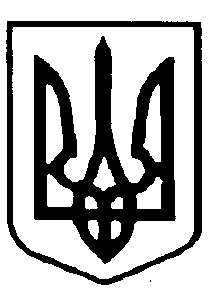 